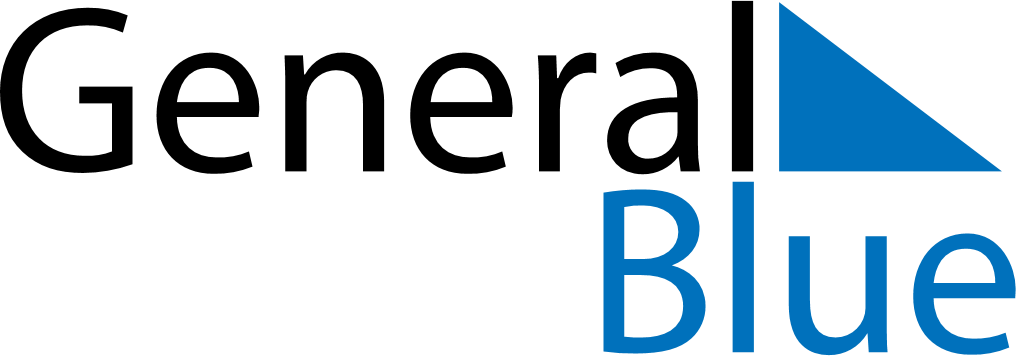 April 2028April 2028April 2028April 2028ArmeniaArmeniaArmeniaMondayTuesdayWednesdayThursdayFridaySaturdaySaturdaySunday11234567889Motherhood and Beauty Day101112131415151617181920212222232425262728292930Mother’s Day